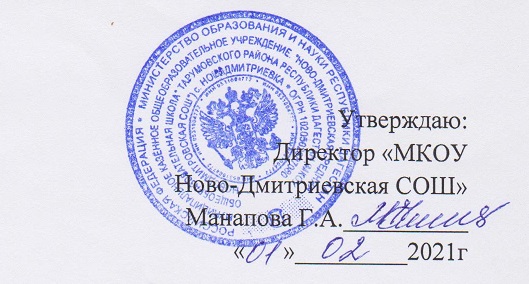 План Декады истории и обществознания (01.02.21 - 10.02.21)День МероприятияКлассОтветственныйДатаПонедельникОткрытие  предметной декады истории и общественных наук.Ознакомление с планом проведения декады. Оформление стенда.5-11классыНукаева Т.М.Акмурзаева З.А.01 февральВторникИгра по обществознанию «Своя игра»7б класс7а классНукаева Т.М.02 февраляСредаИнтеллектуальная игра по ОРКСЭ «Знатоки курса ОРКСЭ»4а и 4б классы Акмурзаева З.А.3 февраля ЧетвергПросмотр видеороликов «Блокада Ленинграда», « Блокадный хлеб»5 классАкмурзаева З.А.04 февраля ПятницаВнеклассное мероприятие по истории:«Исторический марафон»5 классАкмурзаева З.А.05 февраля СубботаКВН «В мире права»9,10,11 классыНукаева Т.М.06 февраля ПонедельникКонкурс рисунков, поделок на тему:«Государственные символы России».6а и 6а классыНукаева Т.М.08 февраляВторник Познавательная игра  по теме «Школа»5 классНукаева Т.М.09 февраляСредаКонкурс сочинений на тему: «Если бы я стал(а) президентом России, что бы я сделал(а)». 9-11 классыНукаева Т.М.10 февраляЧетвергЗаключительный день.Подведение итогов.Линейка, вручение грамот победителям.Нукаева Т.М.Акмурзаева З.А.11февраля